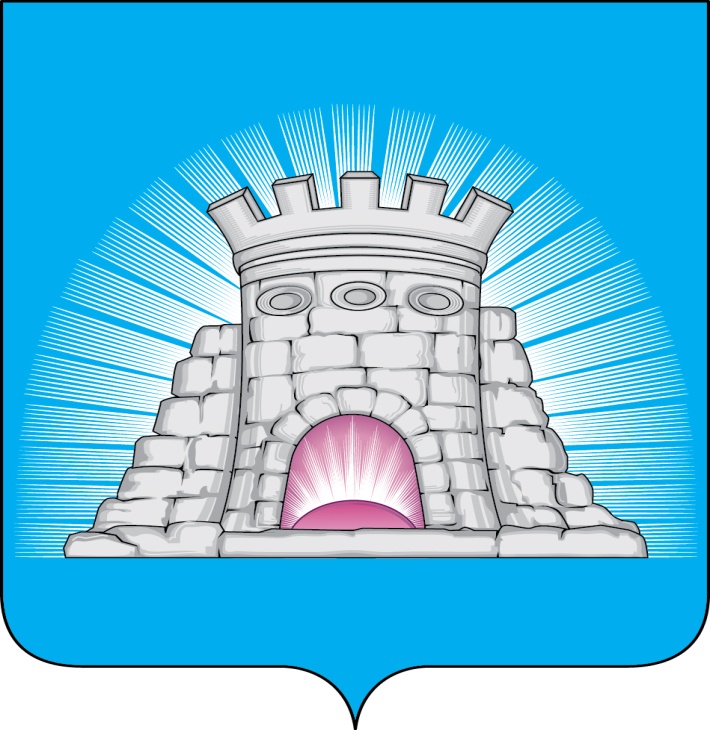                           П О С Т А Н О В Л Е Н И Е28.10.2022  №  1935/10г. ЗарайскО внесении изменений в муниципальную программу «Цифровое муниципальное образование» городского округа Зарайск Московской области,  утвержденную постановлением главы городского округа Зарайск от 18.11.2019 № 1985/11 В соответствии с решением Совета депутатов городского округа Зарайск от 25.08.2022 № 95/1 «О внесении изменений в решение Совета депутатов городского округа Зарайск Московской области от 16.12.2021 № 81/1 «О бюджете городского округа Зарайск Московской области на 2022 год и плановый период 2023 и 2024 годов», Порядком разработки и реализации муниципальных программ городского округа Зарайск Московской области, утвержденным постановлением главы городского округа Зарайск от 17.08.2021 № 1290/8,П О С Т А Н О В Л Я Ю:1. Внести в муниципальную программу городского округа Зарайск «Цифровое муниципальное образование» на срок 2020-2024 годы (далее – Программа), утвержденную постановлением главы городского округа Зарайск от 18.11.2019                       № 1985/11, следующие изменения:- Паспорт муниципальной программы «Цифровое муниципальное образование» изложить в новой редакции (прилагается);- Подпрограмму 2 «Развитие информационной и технологической инфраструктуры экосистемы цифровой экономики муниципального образования Московской области» (приложение 4 к Программе) изложить в новой редакции (прилагается).2. Службе по взаимодействию со СМИ администрации городского округа Зарайск Московской области опубликовать настоящее постановление на официальном сайте администрации городского округа Зарайск Московской области.													010037Глава городского округа В.А. ПетрущенкоВерноНачальник службы делопроизводства  		 Л.Б. Ивлева28.10.2022Разослано: в дело, Глухих И.Е., Москалеву С.В., ФУ, ОЭ и И, службе ИКТ,                       СВ со СМИ, КСП, ЮО, прокуратуре.Е.М. Хромова8 496 66 2-55-36